平成２９年教育委員会８月定例会 議案議　　案　　名議案第４０号	平成２８年度上尾市一般会計歳入歳出決算の認定に係る意見の申出について	１議案第４１号	平成２９年度上尾市一般会計補正予算に係る意見の申出について	５議案第４２号	財産の取得に係る意見の申出について	６議案第４３号	工事請負契約の締結に係る意見の申出について	９議案第４４号	工事請負契約の締結に係る意見の申出について	１０議案第４５号	工事請負契約の締結に係る意見の申出について	１１議案第４６号	工事請負契約の締結に係る意見の申出について	１２議案第４０号平成２８年度上尾市一般会計歳入歳出決算の認定に係る意見の申出について平成２８年度上尾市一般会計歳入歳出決算の認定について、下記のとおり、市長に意見を申し出る。平成２９年８月１８日提出教育委員会教育長　　池　野　和　己記１　歳入決算額（教育関係）　　収入済額　　　　８３７，１８３，７０８円２　歳出決算額（教育費）　○予算額　　５，１６０，１１３，０００円　○支出済額　　４，９５０，５４２，０１７円　○翌年度繰越額　　繰越明許額　　　　５８，２６０，０００円　　事故繰越額　　　　　２，４８４，０００円　○不 用 額　    　１４８，８２６，９８３円　　※各費目の歳出決算額については、別紙歳出決算事項別明細書のとおり。提案理由平成２８年度上尾市一般会計歳入歳出決算の認定について、地方教育行政の組織及び運営に関する法律（昭和３１年法律第１６２号）第２９条の規定に基づき、市長に意見を申し出たいので、この案を提出する。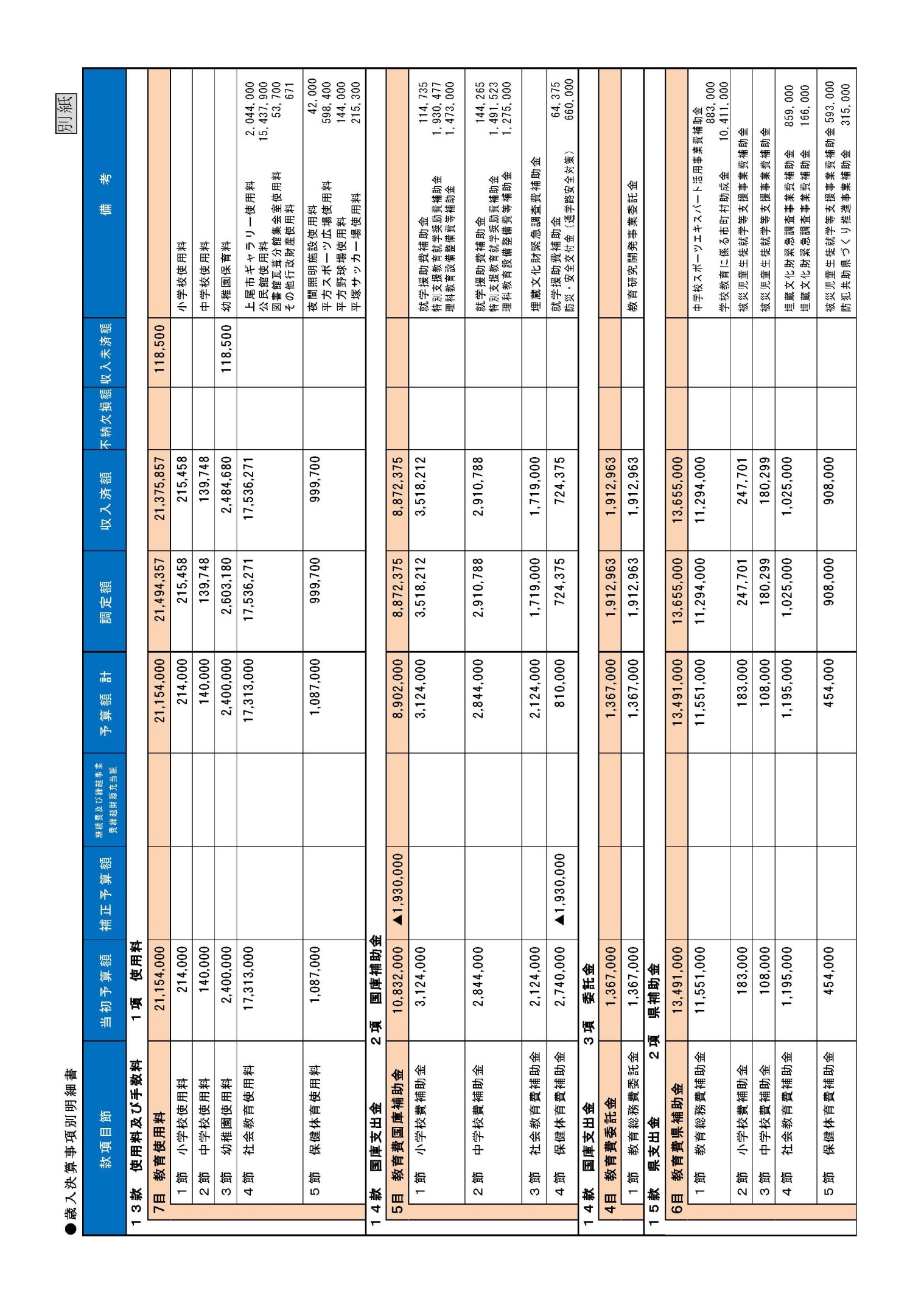 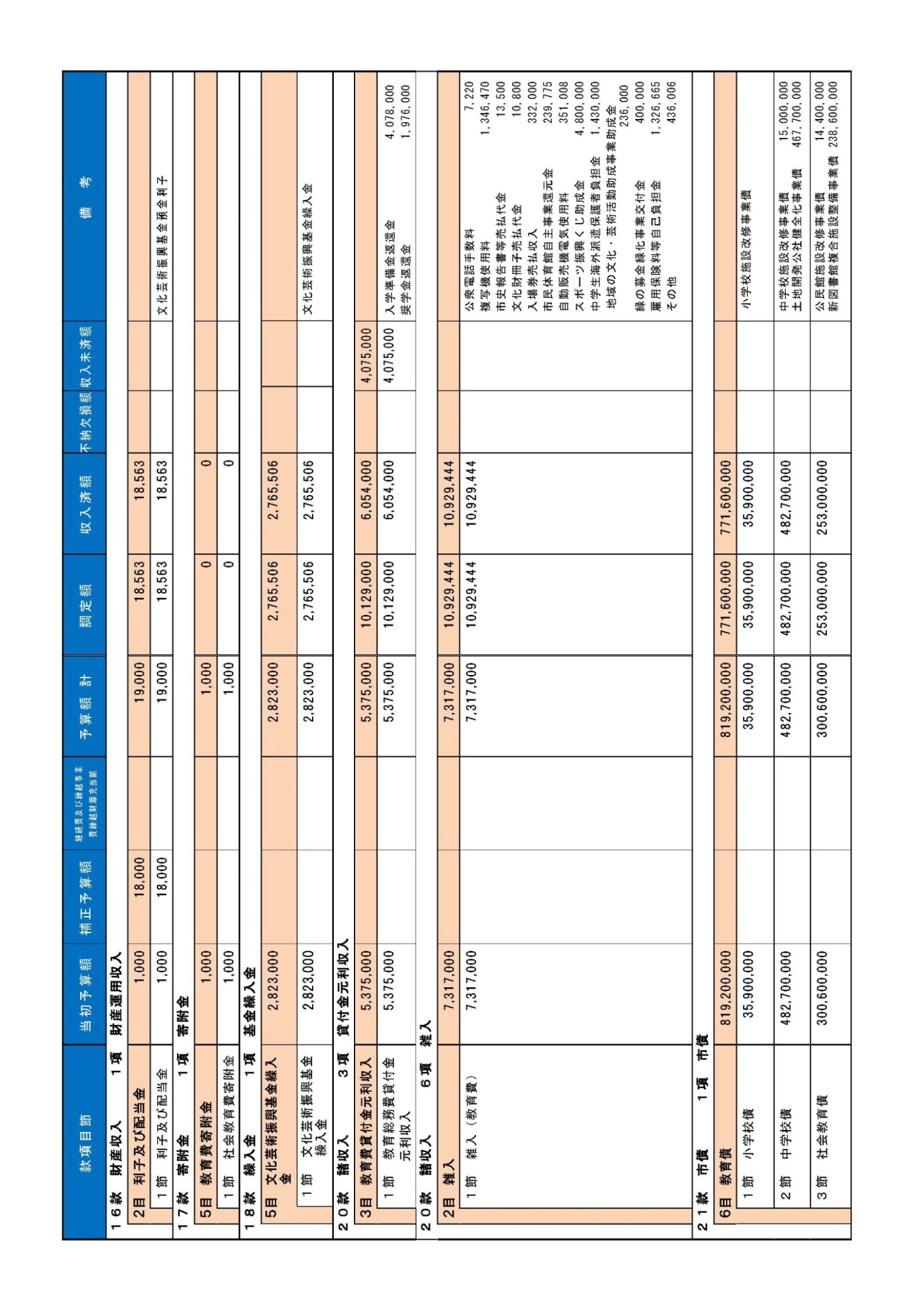 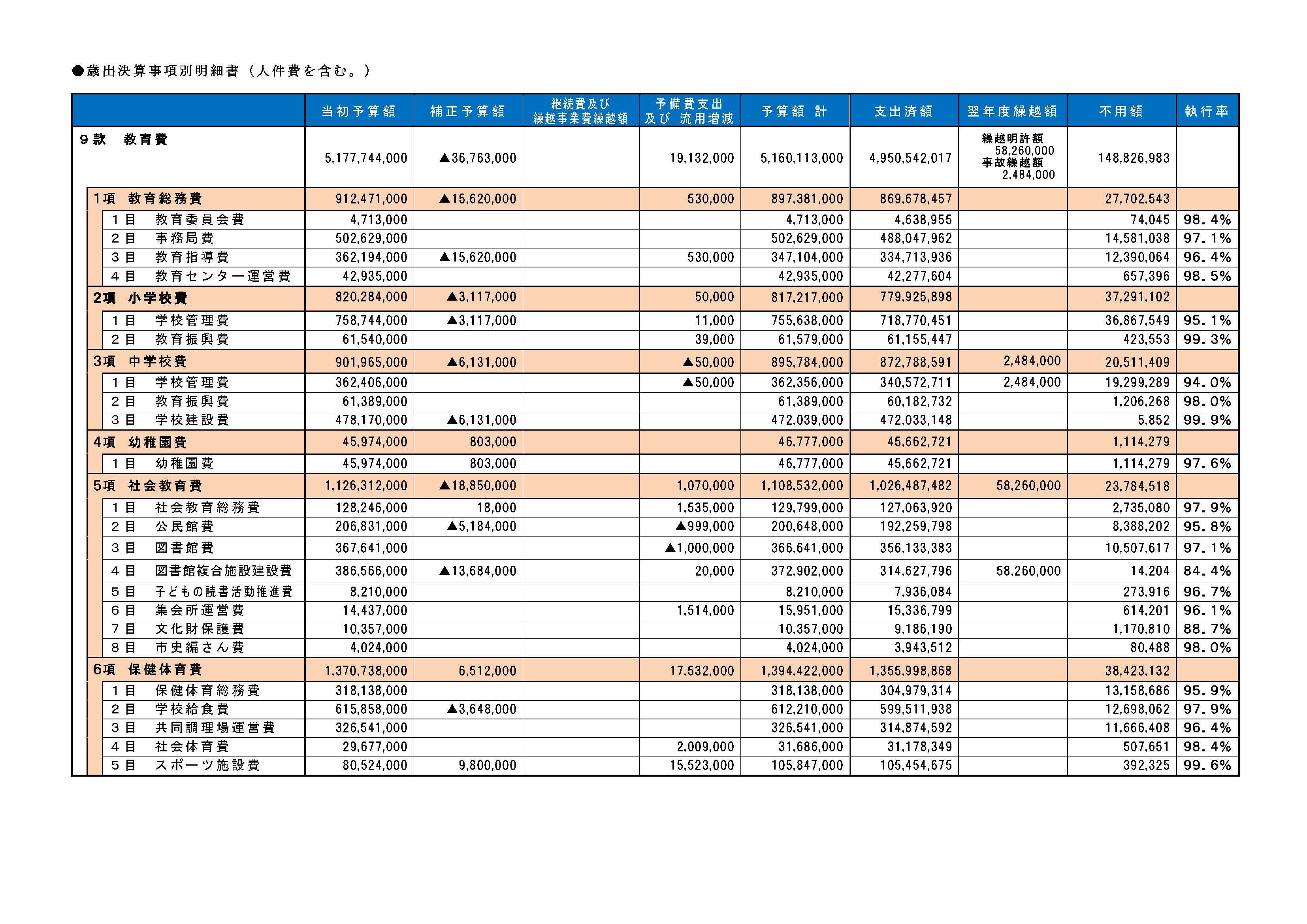 議案第４１号	平成２９年度一般会計補正予算に係る意見の申出について下記のとおり、平成２９年度一般会計補正予算について、市長に意見を申し出る。平成２９年８月１８日提出教育委員会教育長　　池　野　和　己記１　　歳出（９款 教育費）　補正額　１７，３８２千円(1)　目的別予算額　　　　　　　　　　　　　　　　　　　  （単位：千円）(2)　所属別事業別歳出補正額 　　　　　　　　　　　　　　●学務課　　　　　　　　　　　　　　　　　　　　　　　　　　　（単位：千円）提案理由教育委員会の権限に属する事務に係る上尾市一般会計歳出予算の補正について、地方教育行政の組織及び運営に関する法律（昭和３１年法律第１６２号）第２９条の規定に基づき、市長に意見を申し出たいので、この案を提出する。議案第４２号財産の取得に係る意見の申出について下記のとおり土地を取得することについて、市長に意見を申し出る。平成２９年８月１８日提出                    上尾市教育委員会教育長　  池　野　和　己  記１　土地の所在・地番、地目及び地積　別紙のとおり２　取得の目的　　平方野球場用地の購入３　取得の方法　　随意契約４　取得価格　　１８９，３２２，４３８円５　契約の相手方　　別紙のとおり提案理由平方野球場用地を取得するため、地方教育行政の組織及び運営に関する法律（昭和３１年法律第１６２号）第２８条第２項及び第２９条の規定に基づき、市長に意見を申し出たいので、この案を提出する。別紙議案第４３号工事請負契約の締結に係る意見の申出について下記のとおり工事請負契約を締結することについて、市長に意見を申し出る。平成２９年８月１８日提出教育委員会教育長　　池　野　和　己記１　　　新図書館複合施設建設のための建築工事２　　　条件付一般競争入札３　　　１，２８３，０４０，０００円４　契約の相手方　  上尾市原市中一丁目７番地８　　　　　　　　　  千代本興業株式会社提案理由新図書館複合施設建設のための建築工事に関する工事請負契約を締結することについて、地方教育行政の組織及び運営に関する法律（昭和３１年法律第１６２号）第２９条の規定に基づき、市長に意見を申し出たいので、この案を提出する。議案第４４号工事請負契約の締結に係る意見の申出について下記のとおり工事請負契約を締結することについて、市長に意見を申し出る。平成２９年８月１８日提出教育委員会教育長　　池　野　和　己記１　契約の目的　  新図書館複合施設建設のための自動書架・家具工事２　契約の方法　  条件付一般競争入札３　契約の金額　  ２６８，２７２，０００円４　契約の相手方　上尾市緑丘三丁目４番２５号　　　　　　　　　株式会社島村工業上尾支店提案理由新図書館複合施設建設のための自動書架・家具工事に関する工事請負契約を締結することについて、地方教育行政の組織及び運営に関する法律（昭和３１年法律第１６２号）第２９条の規定に基づき、市長に意見を申し出たいので、この案を提出する。議案第４５号工事請負契約の締結に係る意見の申出について下記のとおり工事請負契約を締結することについて、市長に意見を申し出る。平成２９年８月１８日提出教育委員会教育長　　池　野　和　己記１　　　新図書館複合施設建設のための電力設備工事２　契約の方法　　条件付一般競争入札３　契約の金額　　２３２，２００，０００円４　契約の相手方　上尾市藤波三丁目３１９番地１　　　　　　　　　栄電業株式会社提案理由新図書館複合施設建設のための電力設備工事に関する工事請負契約を締結することについて、地方教育行政の組織及び運営に関する法律（昭和３１年法律第１６２号）第２９条の規定に基づき、市長に意見を申し出たいので、この案を提出する。議案第４６号工事請負契約の締結に係る意見の申出について下記のとおり工事請負契約を締結することについて、市長に意見を申し出る。平成２９年８月１８日提出教育委員会教育長　　池　野　和　己記１　　　新図書館複合施設建設のための空調換気設備工事２　契約の方法　　条件付一般競争入札３　契約の金額　　３６１，５８４，０００円４　契約の相手方　上尾市大字平塚２５５８番地４　　　　　　　　　アサヒ住建株式会社提案理由新図書館複合施設建設のための空調換気設備工事に関する工事請負契約を締結することについて、地方教育行政の組織及び運営に関する法律（昭和３１年法律第１６２号）第２９条の規定に基づき、市長に意見を申し出たいので、この案を提出する。項補正前の額補正額補正後の額１　教育総務費914,0221,290915,312２　小学校費776,0616,090782,151３　中学校費455,58410,002465,586事業名説明補正額教職員人事及び就学事務事業教育システム改修委託料1,290小学校就学援助費補助事業児童就学援助費6,090中学校就学援助費補助事業生徒就学援助費10,002土地の所在・地番土地の所在・地番地目地積（㎡）契約の相手方の住所及び氏名上尾市大字平方字南７８０番畑２，４１２上尾市大字平方５９０番地　富田　規好上尾市大字平方字南７８２番畑５８２上尾市大字平方５３９番地　今川　雄一上尾市大字平方字南７８３番畑６８６上尾市大字平方９７０番地　永島　稔夫上尾市大字平方字南７８４番畑５７４上尾市大字平方９３３番地　杉山　了上尾市大字平方字南７８５番畑５４３上尾市大字平方５９０番地　富田　規好上尾市大字平方字南７８６番田１，２９７「上尾市大字平方７３２番地　今川　修一」外２名上尾市大字平方字南７８７番畑１，０８４上尾市大字平方５９０番地　富田　規好上尾市大字平方字南７８８番１畑５８９上尾市大字平方５９１番地１　永島　廣忠上尾市大字平方字南７９３番田２，６８４「上尾市大字平方７３２番地　今川　修一」外２名上尾市大字平方字南７９５番１田６５１上尾市大字平方１７６０番地　町田　進上尾市大字平方字南７９７番１田１，０５３「上尾市大字平方７３２番地　今川　修一」外２名上尾市大字平方字南７９９番田４２５上尾市大字平方５２８番地　押川　てる子上尾市大字平方字南８０３番１田４０２上尾市大字平方１８０４番地２　濱野　太平上尾市大字平方字南８０４番田４０７川崎市麻生区栗平１丁目２番７－１号安井喜美子上尾市大字平方字南８０５番１田１６５上尾市大字平方５２８番地　押川　てる子上尾市大字平方字南８０６番田５１５上尾市大字平方５３４番地　松本　浩上尾市大字平方字南８０７番田３４４上尾市大字平方５２８番地　押川　てる子上尾市大字平方字南８０８番田１９８上尾市大字平方９３０番地　杉山　武上尾市大字平方字南８０９番１田８７３「上尾市大字平方８９７番地４　西野　久枝」外２名上尾市大字平方字南８１１番田４２０上尾市大字平方５２８番地　押川　てる子上尾市大字平方字南８１２番田１０６上尾市大字平方５９１番地１　永島　廣忠上尾市大字平方字南８１４番田１７３上尾市大字平方５９０番地　富田　規好土地の所在・地番土地の所在・地番地目地積（㎡）契約の相手方の住所及び氏名上尾市大字平方字南８１５番１田１，５３８上尾市大字平方５９１番地１　永島　廣忠上尾市大字平方字南８１９番田５９８上尾市大字平方５９１番地１　永島　廣忠上尾市大字平方字南８２１番畑２８９上尾市大字平方８９５番地１　小嶋　房子上尾市大字平方字南８２２番１田６７０上尾市大字平方５３９番地　今川　雄一上尾市大字平方字南８２３番田１８８上尾市大字平方９９５番地　駒﨑　久志上尾市大字平方字南８２４番田１０９上尾市大字平方３５９１番地４４　永嶋　智子上尾市大字平方字南８２６番１田１２１上尾市大字平方３５９１番地４４　永嶋　智子上尾市大字平方字南４６８０番４原野１４０．５６「上尾市大字平方３５９１番地４４永嶋　貴浩」外５名上尾市大字平方字雨沼８３６番１田２４５上尾市大字平方５３９番地　今川　雄一上尾市大字西貝塚字天沼耕地２２９番２田７０９上尾市大字西貝塚１３９番地　石川　直次上尾市大字西貝塚字天沼耕地２４４番田５９６上尾市大字西貝塚１３９番地　石川　直次購入する土地の合計面積購入する土地の合計面積購入する土地の合計面積２１，３８６．５６㎡（３３筆）２１，３８６．５６㎡（３３筆）